Формапаспорта инвестиционной площадкина территории Приморского края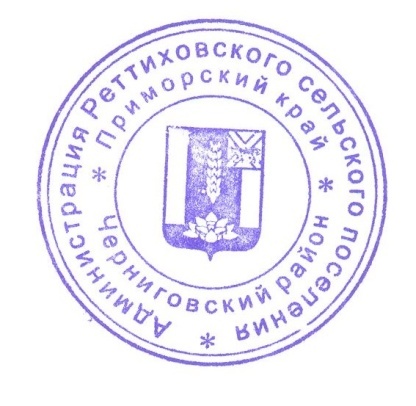 Глава Реттиховского сельского поселения         _____________ Г.В. Полещук                                                                                                    (подпись)                                                         МПИсполнитель: Белоус Н.С., (42351)26-2-621. Общая информация1. Общая информацияТип инвестиционной площадки (краткое описание)Участок для строительства животноводческого или птицеводческого комплексов.Кадастровый номер (при наличии прилагается копия кадастрового паспорта). При отсутствии кадастрового номера указывается стоимость проведения кадастровых работотсутствует, приблизительная стоимость кадастровых работ  - 20 тыс. руб.Наименование, адрес правообладателя инвестиционной площадкиАдминистрация Реттиховского сельского поселенияФорма владения землей и зданиями (собственность, аренда, другая)государственная собственность не разграниченаЛицо для контактов Полещук Г.В.Должность глава Реттиховского сельского поселенияТелефон 8(42351)26-2-62Факс 8(42351)26-2-62Электронная почта rettihovka@mail.ruВеб-сайт rettihovka.ruНаличие бизнес-планаотсутствуетНаличие технико-экономического обоснования (ТЭО) отсутствует2. Расположение инвестиционной площадки2. Расположение инвестиционной площадкиАдрес инвестиционной площадки (описание) Адрес не присвоен. Местоположение: В направлении на восток  от ул. Северная вдоль железной дороги Владивосток - НовочугуевкаРасположение на территории действующей организации (да/нет – если «да» название организациинетВ черте населенного пункта - какогоп. РеттиховкаУдаленность от автомагистрали, км 0,8Удаленность от железнодорожной станции, км 1,5Удаленность от аэропорта, км 2003. Характеристика территории3. Характеристика территорииПлощадь, га 50Категория земель (вид разрешенного использования)земли населенных пунктовВозможность расширения естьНаличие ограждений (есть, нет) нетРельеф (ровная, наклонная, террасная, уступами)ровнаяВид грунта чернозем, гравийУровень грунтовых вод, м 100Глубина промерзания, м 2Возможность затопления во время паводков нет4. Инфраструктура4. Инфраструктура4. Инфраструктура4. Инфраструктура4. Инфраструктура4. Инфраструктура4. Инфраструктура4. Инфраструктура4. Инфраструктура4. Инфраструктура4. Инфраструктура4. Инфраструктура4. Инфраструктура4. ИнфраструктураРесурсРесурсНаличиеЕдиницаизмеренияЕдиницаизмеренияМощностьМощностьУдаленностьплощадкиот источника, мУдаленностьплощадкиот источника, мУдаленностьплощадкиот источника, мВозможностьувеличениямощности (до)Возможностьувеличениямощности (до)ВозможностьпериодическогоотключенияВозможностьпериодическогоотключенияВодоснабжениеВодоснабжениеестькуб. м/годкуб. м/годинформация отсутствует информация отсутствует На южной границе участка имеется башня «Рожновского» объемом 25 м3 , которая является объектом системы  водоснабжения населения, проживающего по улицам Тихая, Северная, Железнодорожная, введена в эксплуатацию в 1980 годуНа южной границе участка имеется башня «Рожновского» объемом 25 м3 , которая является объектом системы  водоснабжения населения, проживающего по улицам Тихая, Северная, Железнодорожная, введена в эксплуатацию в 1980 годуНа южной границе участка имеется башня «Рожновского» объемом 25 м3 , которая является объектом системы  водоснабжения населения, проживающего по улицам Тихая, Северная, Железнодорожная, введена в эксплуатацию в 1980 годуинформация отсутствуетинформация отсутствуетестьестьЭлектроэнергияЭлектроэнергияестькВткВт6/0,46/0,4находится на территории участканаходится на территории участканаходится на территории участкаинформация отсутствуетинформация отсутствуетестьестьОтоплениеОтоплениеотсутствуетГкал/часГкал/час---------КанализацияКанализацияотсутствуеткуб. м/годкуб. м/год---------ГазГазотсутствуеткуб. м/годкуб. м/год---------ПарПаротсутствуетбарбар---------Очистные сооруженияОчистные сооруженияотсутствуюткуб. м/годкуб. м/год---------Сжатый воздухСжатый воздухотсутствуеткуб. м/месяцкуб. м/месяц---------5. Коммуникации на территории5. Коммуникации на территории5. Коммуникации на территории5. Коммуникации на территории5. Коммуникации на территории5. Коммуникации на территории5. Коммуникации на территории5. Коммуникации на территории5. Коммуникации на территории5. Коммуникации на территории5. Коммуникации на территории5. Коммуникации на территории5. Коммуникации на территории5. Коммуникации на территорииАвтодороги (тип, покрытие, протяженность и т.д.) Автодороги (тип, покрытие, протяженность и т.д.) Автодороги (тип, покрытие, протяженность и т.д.) Автодороги (тип, покрытие, протяженность и т.д.) Автодороги (тип, покрытие, протяженность и т.д.) Автодороги (тип, покрытие, протяженность и т.д.) Автодороги (тип, покрытие, протяженность и т.д.) Автодороги (тип, покрытие, протяженность и т.д.) Автодороги (тип, покрытие, протяженность и т.д.) грунтовая автодорога, 4 кмгрунтовая автодорога, 4 кмгрунтовая автодорога, 4 кмгрунтовая автодорога, 4 кмгрунтовая автодорога, 4 кмЖ/д ветка (тип, покрытие, протяженность и т.д.)Ж/д ветка (тип, покрытие, протяженность и т.д.)Ж/д ветка (тип, покрытие, протяженность и т.д.)Ж/д ветка (тип, покрытие, протяженность и т.д.)Ж/д ветка (тип, покрытие, протяженность и т.д.)Ж/д ветка (тип, покрытие, протяженность и т.д.)Ж/д ветка (тип, покрытие, протяженность и т.д.)Ж/д ветка (тип, покрытие, протяженность и т.д.)Ж/д ветка (тип, покрытие, протяженность и т.д.)участок находится в непосредственной близости от ж/д ветки Владивосток-Новочугуевкаучасток находится в непосредственной близости от ж/д ветки Владивосток-Новочугуевкаучасток находится в непосредственной близости от ж/д ветки Владивосток-Новочугуевкаучасток находится в непосредственной близости от ж/д ветки Владивосток-Новочугуевкаучасток находится в непосредственной близости от ж/д ветки Владивосток-НовочугуевкаСети телекоммуникаций (телефон, Интернет, иное)Сети телекоммуникаций (телефон, Интернет, иное)Сети телекоммуникаций (телефон, Интернет, иное)Сети телекоммуникаций (телефон, Интернет, иное)Сети телекоммуникаций (телефон, Интернет, иное)Сети телекоммуникаций (телефон, Интернет, иное)Сети телекоммуникаций (телефон, Интернет, иное)Сети телекоммуникаций (телефон, Интернет, иное)Сети телекоммуникаций (телефон, Интернет, иное)мобильная связь (Билайн, МТС)мобильная связь (Билайн, МТС)мобильная связь (Билайн, МТС)мобильная связь (Билайн, МТС)мобильная связь (Билайн, МТС)6. Здания и сооружения на территории6. Здания и сооружения на территории6. Здания и сооружения на территории6. Здания и сооружения на территории6. Здания и сооружения на территории6. Здания и сооружения на территории6. Здания и сооружения на территории6. Здания и сооружения на территории6. Здания и сооружения на территории6. Здания и сооружения на территории6. Здания и сооружения на территории6. Здания и сооружения на территории6. Здания и сооружения на территории6. Здания и сооружения на территорииНаименованиеобъектаПлощадь,кв. мПлощадь,кв. мЭтажностьВысотапотолка,мВысотапотолка,мТипконструкций, стенТипконструкций, стенСтепеньзавершенности, % илииноеСтепеньзавершенности, % илииноеСтепеньзавершенности, % илииноеГод постройкии оценка текущего состоянияГод постройкии оценка текущего состоянияКак используется в настоящее время, % или иноеотсутствуют-------------7. Условия передачи площадки (условия аренды или продажи (примерная стоимость)7. Условия передачи площадки (условия аренды или продажи (примерная стоимость)7. Условия передачи площадки (условия аренды или продажи (примерная стоимость)7. Условия передачи площадки (условия аренды или продажи (примерная стоимость)7. Условия передачи площадки (условия аренды или продажи (примерная стоимость)7. Условия передачи площадки (условия аренды или продажи (примерная стоимость)7. Условия передачи площадки (условия аренды или продажи (примерная стоимость)7. Условия передачи площадки (условия аренды или продажи (примерная стоимость)7. Условия передачи площадки (условия аренды или продажи (примерная стоимость)7. Условия передачи площадки (условия аренды или продажи (примерная стоимость)7. Условия передачи площадки (условия аренды или продажи (примерная стоимость)7. Условия передачи площадки (условия аренды или продажи (примерная стоимость)7. Условия передачи площадки (условия аренды или продажи (примерная стоимость)7. Условия передачи площадки (условия аренды или продажи (примерная стоимость)Продажа, примерная стоимость – 1 млн. руб.Продажа, примерная стоимость – 1 млн. руб.Продажа, примерная стоимость – 1 млн. руб.Продажа, примерная стоимость – 1 млн. руб.Продажа, примерная стоимость – 1 млн. руб.Продажа, примерная стоимость – 1 млн. руб.Продажа, примерная стоимость – 1 млн. руб.Продажа, примерная стоимость – 1 млн. руб.Продажа, примерная стоимость – 1 млн. руб.Продажа, примерная стоимость – 1 млн. руб.Продажа, примерная стоимость – 1 млн. руб.Продажа, примерная стоимость – 1 млн. руб.Продажа, примерная стоимость – 1 млн. руб.Продажа, примерная стоимость – 1 млн. руб.8. Пояснительная записка к паспорту инвестиционной площадки8. Пояснительная записка к паспорту инвестиционной площадки8. Пояснительная записка к паспорту инвестиционной площадки8. Пояснительная записка к паспорту инвестиционной площадки8. Пояснительная записка к паспорту инвестиционной площадки8. Пояснительная записка к паспорту инвестиционной площадки8. Пояснительная записка к паспорту инвестиционной площадки8. Пояснительная записка к паспорту инвестиционной площадки8. Пояснительная записка к паспорту инвестиционной площадки8. Пояснительная записка к паспорту инвестиционной площадки8. Пояснительная записка к паспорту инвестиционной площадки8. Пояснительная записка к паспорту инвестиционной площадки8. Пояснительная записка к паспорту инвестиционной площадки8. Пояснительная записка к паспорту инвестиционной площадкиДо 1998 года на земельном участке располагался зверосовхоз «Реттиховский» (норководство). Земельный участок расположен вблизи автотрассы краевого значения Хороль-Арсеньев и железнодорожной ветки Владивосток-Новочугуевка.До 1998 года на земельном участке располагался зверосовхоз «Реттиховский» (норководство). Земельный участок расположен вблизи автотрассы краевого значения Хороль-Арсеньев и железнодорожной ветки Владивосток-Новочугуевка.До 1998 года на земельном участке располагался зверосовхоз «Реттиховский» (норководство). Земельный участок расположен вблизи автотрассы краевого значения Хороль-Арсеньев и железнодорожной ветки Владивосток-Новочугуевка.До 1998 года на земельном участке располагался зверосовхоз «Реттиховский» (норководство). Земельный участок расположен вблизи автотрассы краевого значения Хороль-Арсеньев и железнодорожной ветки Владивосток-Новочугуевка.До 1998 года на земельном участке располагался зверосовхоз «Реттиховский» (норководство). Земельный участок расположен вблизи автотрассы краевого значения Хороль-Арсеньев и железнодорожной ветки Владивосток-Новочугуевка.До 1998 года на земельном участке располагался зверосовхоз «Реттиховский» (норководство). Земельный участок расположен вблизи автотрассы краевого значения Хороль-Арсеньев и железнодорожной ветки Владивосток-Новочугуевка.До 1998 года на земельном участке располагался зверосовхоз «Реттиховский» (норководство). Земельный участок расположен вблизи автотрассы краевого значения Хороль-Арсеньев и железнодорожной ветки Владивосток-Новочугуевка.До 1998 года на земельном участке располагался зверосовхоз «Реттиховский» (норководство). Земельный участок расположен вблизи автотрассы краевого значения Хороль-Арсеньев и железнодорожной ветки Владивосток-Новочугуевка.До 1998 года на земельном участке располагался зверосовхоз «Реттиховский» (норководство). Земельный участок расположен вблизи автотрассы краевого значения Хороль-Арсеньев и железнодорожной ветки Владивосток-Новочугуевка.До 1998 года на земельном участке располагался зверосовхоз «Реттиховский» (норководство). Земельный участок расположен вблизи автотрассы краевого значения Хороль-Арсеньев и железнодорожной ветки Владивосток-Новочугуевка.До 1998 года на земельном участке располагался зверосовхоз «Реттиховский» (норководство). Земельный участок расположен вблизи автотрассы краевого значения Хороль-Арсеньев и железнодорожной ветки Владивосток-Новочугуевка.До 1998 года на земельном участке располагался зверосовхоз «Реттиховский» (норководство). Земельный участок расположен вблизи автотрассы краевого значения Хороль-Арсеньев и железнодорожной ветки Владивосток-Новочугуевка.До 1998 года на земельном участке располагался зверосовхоз «Реттиховский» (норководство). Земельный участок расположен вблизи автотрассы краевого значения Хороль-Арсеньев и железнодорожной ветки Владивосток-Новочугуевка.До 1998 года на земельном участке располагался зверосовхоз «Реттиховский» (норководство). Земельный участок расположен вблизи автотрассы краевого значения Хороль-Арсеньев и железнодорожной ветки Владивосток-Новочугуевка.9. Ситуационный план территории (выкопировка)9. Ситуационный план территории (выкопировка)9. Ситуационный план территории (выкопировка)9. Ситуационный план территории (выкопировка)9. Ситуационный план территории (выкопировка)9. Ситуационный план территории (выкопировка)9. Ситуационный план территории (выкопировка)9. Ситуационный план территории (выкопировка)9. Ситуационный план территории (выкопировка)9. Ситуационный план территории (выкопировка)9. Ситуационный план территории (выкопировка)9. Ситуационный план территории (выкопировка)9. Ситуационный план территории (выкопировка)9. Ситуационный план территории (выкопировка)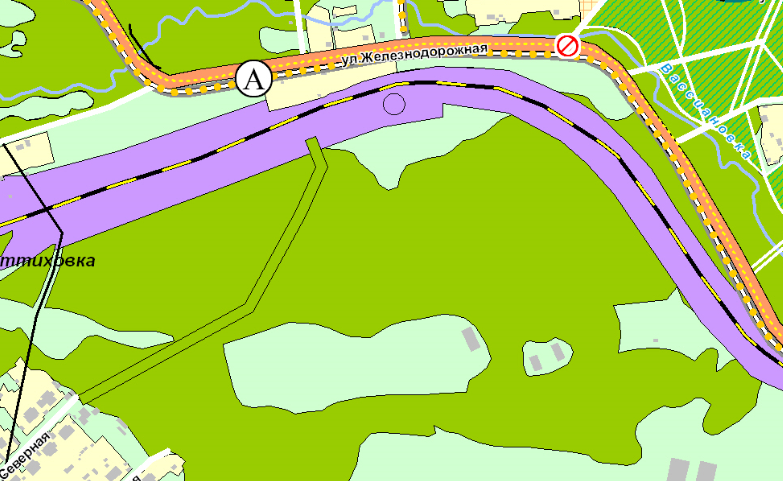 10. Не менее двух фотографий территории (участка)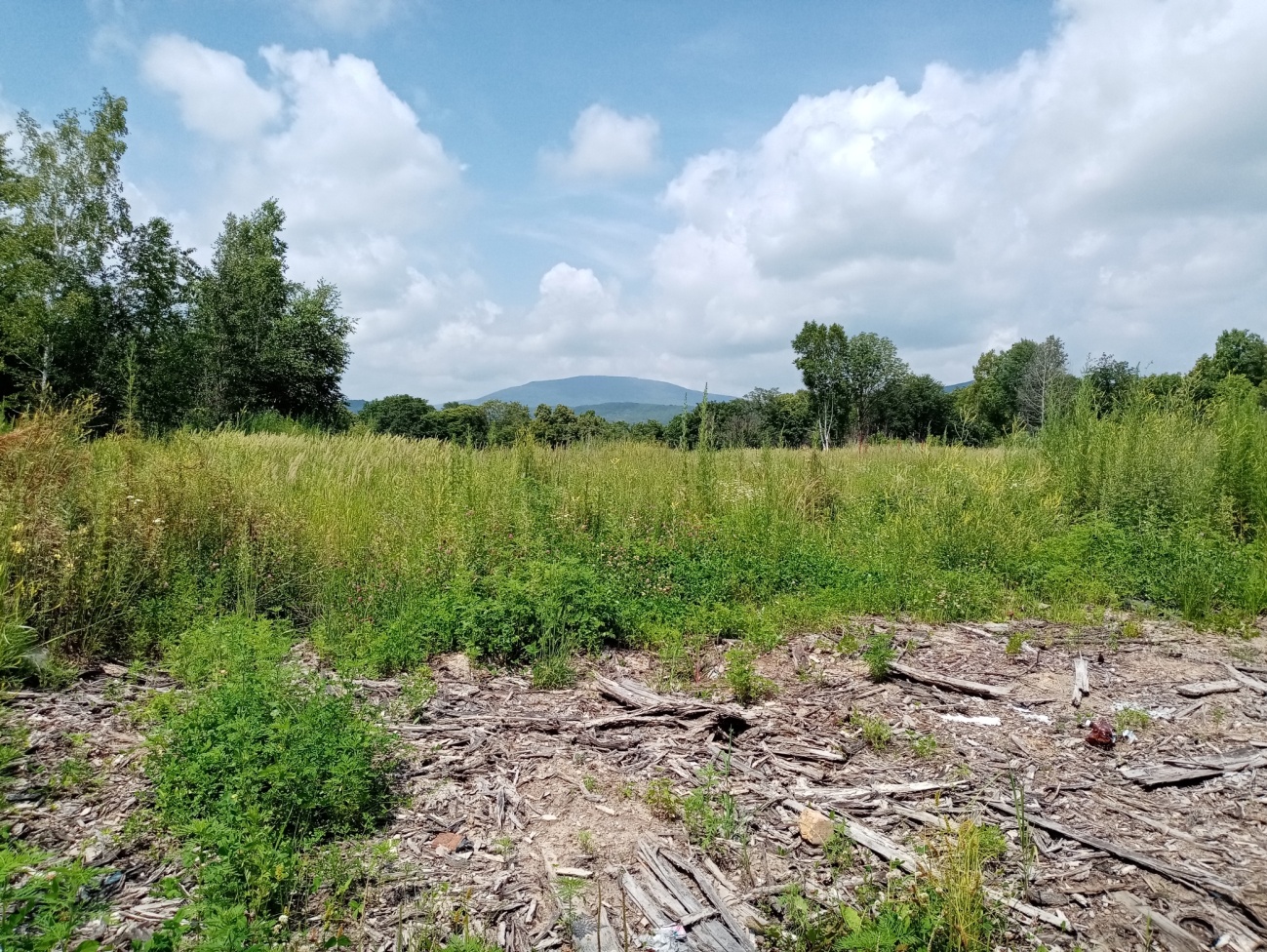 10. Не менее двух фотографий территории (участка)10. Не менее двух фотографий территории (участка)10. Не менее двух фотографий территории (участка)10. Не менее двух фотографий территории (участка)10. Не менее двух фотографий территории (участка)10. Не менее двух фотографий территории (участка)10. Не менее двух фотографий территории (участка)10. Не менее двух фотографий территории (участка)10. Не менее двух фотографий территории (участка)10. Не менее двух фотографий территории (участка)10. Не менее двух фотографий территории (участка)10. Не менее двух фотографий территории (участка)10. Не менее двух фотографий территории (участка)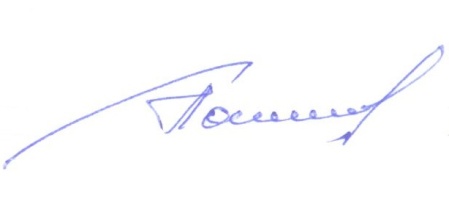 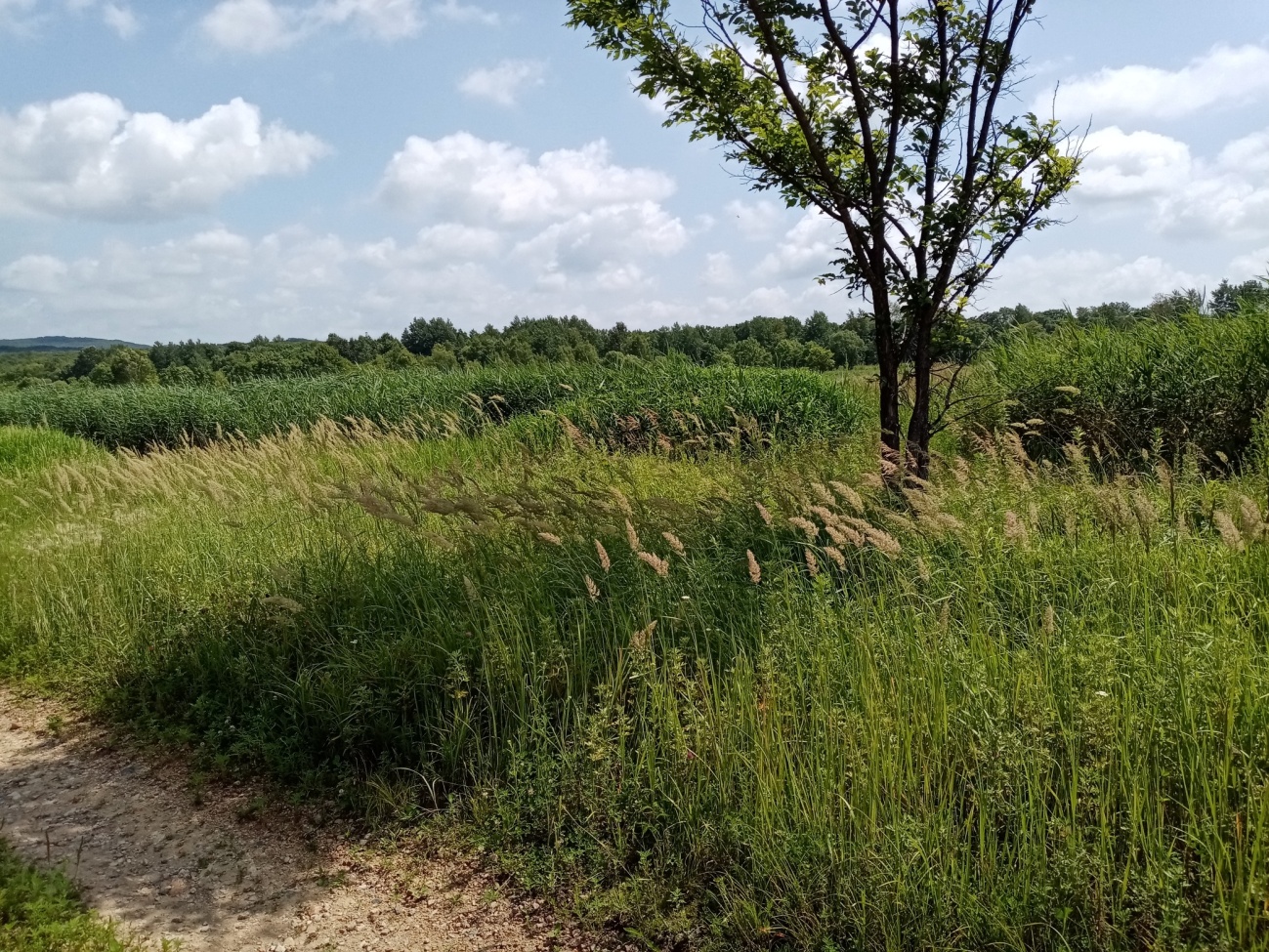 